Journal of Research in Science, Engineering and TechnologyVolume x, Issue x, December 2022, pp. xx-xx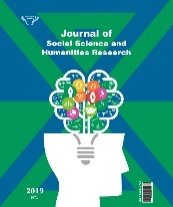 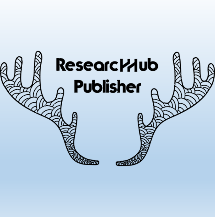 www.researchub.org	
The Title Should be with the Font of Times New Roman 22 (Bold)	The author first name and last name1, The author first name and last name 2*, The author first name and last name 31 Affiliation of the first author containing the city and contry name2 Affiliation of the second author containing the city and contry name3 Affiliation of the third author containing the city and contry nameAbstractThe Abstract of the manuscript should not exceed 250 words and must be structured into separate sections: Introduction, the context and purpose of the study; Materials and methods, the research methods and main objectives; Results, the main findings; Conclusions, summary, and potential implications. Please minimize the use of abbreviations and do not cite references in the abstract. The abstract should be a single paragraph that summarises the content of the article. The abstract font must be Times New Roman with a size of 9.KeywordsKeyword one; Keyword two: Keyword three; Keyword four, Keyword five, Keyword six1. A Headings are the primary heading typeThe main text of the article should appear here. Headings and subheadings should be formatted using the relevant button from the “Apply Style” dialog box (Adams, 1996). A tab stop has been set in the style to allow for easy indenting of text (although the first paragraph and paragraphs that follow headings should not be indented) (Kemp, 2000). The font of the main text must be Time New Roman with the size of 9. 1.2 B Headings should always be subordinate to A headings1	You can also put lists into the text.2	For this you should use the separately defined list style.3	You can have bulleted or numbered lists of almost any kind.4	However, you must remember to use a tab character to separate the symbol from the text.Fig. 1: Theoretical model of BTFR treatment process to remove formaldehyde from SCASTable 1:2 ConclusionsThe conclusions section should come at the end of the article.AcknowledgmentJournal editorial board thanks the following reviewers to review this article.Ethical issueAuthors are aware of and comply with, best practices in publication ethics specifically with regard to authorship (avoidance of guest authorship), dual submission, manipulation of figures, competing interests, and compliance with policies on research ethics. Authors adhere to publication requirements that submitted work is original and has not been published elsewhere in any language. Also, all procedures performed in studies involving human participants were in accordance with the ethical standards of the institutional and/or national research committee and with the 1964 Helsinki declaration and its later amendments or comparable ethical standards. All procedures performed in this study involving animals were following the ethical standards of the institution or practice at which the studies were conducted.Competing interestsThe authors declare that no conflict of interest would prejudice the impartiality of this scientific work.Authors’ contributionAll authors of this study have a complete contribution for data collection, data analyses, and manuscript writing.References Pourahmad, A., Farhoudi, R., & Baradaran Nia, A. (2018). Assessing the Role of Information Technology in Promoting Tourism Industry in Kish Island. Urban tourism, 4(4), 13-34. https://doi.org/10.22059/JUT.2018.224979.278. Oh, C. O. (2005). The contribution of tourism development to economic growth in the Korean economy. Tourism management, 26(1), 39-44. https://doi.org/10.1016/j.tourman.2003.09.014. Kim, S. S., Timothy, D. J., & Han, H. C. (2007). Tourism and political ideologies: A case of tourism in North Korea. Tourism Management, 28(4), 1031-1043. https://doi.org/10.1016/j.tourman.2006.08.005. Author Profile (optionally)Title 1Title 2Title 30.0010.0030.00500020.0040.006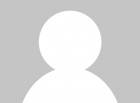 Dr. J.H. Damavandi was bornd in 1980. He started his PhD in…Dr. J.H. Damavandi was bornd in 1980. He started his PhD in…Dr. J.H. Damavandi was bornd in 1980. He started his PhD in…